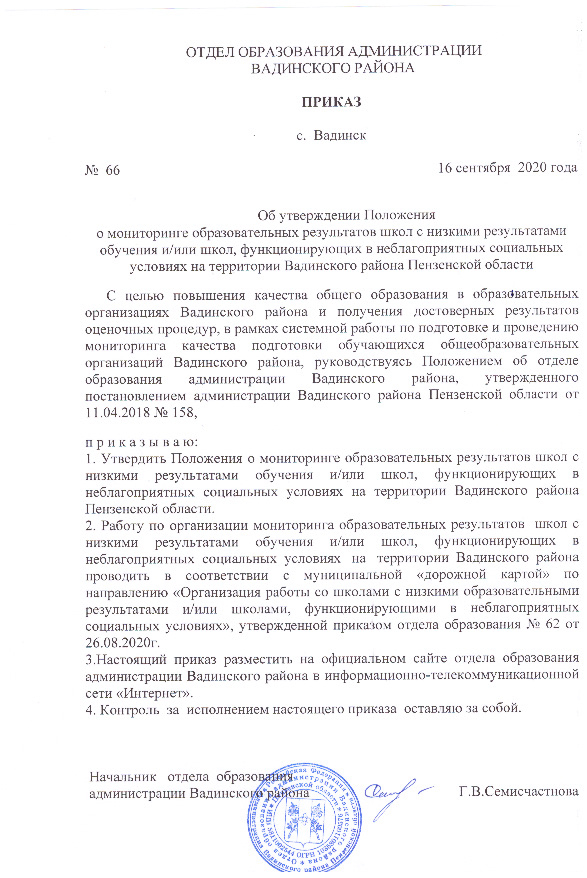                                                                                     Утверждено                                                                                    приказом отдела образования                                                                                      администрации Вадинского района                                                                                                Пензенской области                                                                                     от 16.09.2020   № 66ПОЛОЖЕНИЕо мониторинге образовательных результатов школ с низкими результатами обучения и/или школ, функционирующих в неблагоприятных социальных условиях на территории Вадинского района Пензенской области1. Общие положения.1.1. Настоящее Положение определяет цели, задачи, показатели мониторинга образовательных результатов школ с низкими результатами обучения и/или функционирующих в неблагоприятных социальных условиях (далее - ШНРО, ШФНСУ), методику их расчета, методы сбора и анализа информации для принятия управленческих решений.1.2. Положение разработано в соответствии с Федеральным законом от 29.12.2012 № 273-ФЗ «Об образовании в Российской Федерации», ст.3; Указом Президента Российской Федерации от 26 марта 2008 года № 404 «О создании Фонда поддержки детей, находящихся в трудной жизненной ситуации»; Федеральным законом от 10 декабря 1995 года № 195-ФЗ «Об основах социального обслуживания населения в Российской Федерации», ст.3; Концепцией региональной системы оценки качества образования Пензенской области (приказ Министерства образования Пензенской области № 287/01-7 от 02.07.2020), Концепцией муниципальной  системы оценки качества образования Вадинского района Пензенской области (приказ отдела образования администрации Вадинского района Пензенской области от  26.08.2020 № 62).1.3. Мониторинг образовательных результатов ШНРО, ШФНСУ основан на принципах объективности и достоверности информации, полученных результатов, открытости процедур, обеспечивающих принятие эффективных управленческих решений.ГлоссарийШкола с низкими результатами обучения (ШНРО) – образовательная организация, которая в отчетном году демонстрирует учебные результаты по итогам федеральных и региональных оценочных процедур ниже средних показателей, достигнутых образовательными организациями муниципального района, на территории которого она расположена.Школа, функционирующая в неблагоприятных социальных условиях (ШФНСУ) – образовательная организация, которая по итогам отчетного периода входит в 20% школ муниципального района (городского округа), на территории которого она расположена, имеющих наиболее низкие следующие показатели неблагополучия: - доля детей с девиантным поведением, - доля детей с ОВЗ, - доля детей, воспитывающихся в неблагополучных семьях (неполная семья, семья, где родители состоят на учете в подразделениях УМВД, семья, находящаяся в трудной жизненной ситуации).2. Цели и основные задачи мониторингаЦель мониторинга – анализ образовательных результатов и их динамики в ШНРО, ШФНСУ для подготовки методических рекомендаций и адресных программ повышения качества обучения.Основные задачи:- выявить ШНРО, ШФНСУ по результатам федеральных и региональных оценочных процедур;- проанализировать кадровый состав и уровень сформированности профессиональных компетенций педагогических работников ШНРО, ШФНСУ;- провести анализ условий ведения образовательной деятельности в ШНРО, ШФНСУ и выявить основные факторы, влияющие на результаты обучения;- подготовить методические рекомендации и адресные программы повышения качества обучения для ШНРО, ШФНСУ.3. Показатели мониторинга, методика их расчета 3.1. Показатели выявления ШНРО Формирование списка ШНРО осуществляется ежегодно по результатам   федеральных и региональных оценочных процедур. Показатели мониторинга представлены в таблице 1. Таблица 1.Показатели мониторинга для выявления ШНРО3.2. Показатели выявления ШФНСУ Формирование списка ШФНСУ осуществляется ежегодно по результатам регионального мониторинга. Показатели мониторинга представлены в таблице 2. Таблица 2.Показатели мониторинга по выявлению ШФНСУ3.3. Анализ кадрового состава и уровня сформированности профессиональных компетенций педагогических работников ШНРО, ШФНСУ осуществляется ежегодно по показателям, представленным в таблицах 3 и 4.Таблица 3Показатели кадрового состава педагогических работников ШНРО, ШФНСУТаблица 4Показатели уровня сформированности профессиональных компетенций педагогических работников ШНРО, ШФНСУ3.4. Мониторинг условий ведения образовательной деятельности в ШНРО, ШФНСУ проводится по показателям, представленным в таблице 5.Таблица 5Показатели условий ведения образовательной деятельности в ШНРО, ШФНСУ4. Методы сбора и анализа информации4.1 Информацией для анализа являются:- результаты федеральных (ГИА-9, ГИА-11, ВПР),  региональных оценочных процедур и муниципальных проверочных работ;- опрос участников образовательных отношений (руководителей общеобразовательных организаций, педагогических работников, обучающихся и их родителей);- социологические исследования;- информативно-целевой анализ документов (включая официальные сайты общеобразовательных организаций). 4.2. По каждой ШНРО, ШФНСУ проводится анализ внутренних и внешних причин низких результатов обучения. 4.3. На основе проведенного анализа совместно с педагогическим коллективом ШНРО, ШФНСУ разрабатывается программа (дорожная карта) повышения качества обучения, адресные практические рекомендации, программы повышения квалификации педагогов, планируются активные формы работы с родительским сообществом и обучающимися для создания атмосферы заинтересованности в повышении результатов обучения.4.4. Результаты мониторинга могут быть основой для принятия эффективных управленческих решений на уровне региона, муниципалитета, образовательной организации по повышению качества обучения в ШНРО, ШФНСУ.4.5. По результатам ежегодных мониторингов выявляется динамика показателей результатов обучения ШНРО, ШФНСУ и эффективность принятых мер.ПоказателиЕдиница измеренияПо результатам федеральных оценочных процедур:- доля выпускников, получивших неудовлетворительную отметку по результатам государственной итоговой аттестации по образовательным программам основного общего образования (русский язык);- доля выпускников, получивших неудовлетворительную отметку по результатам государственной итоговой аттестации по образовательным программам основного общего образования (математика);- доля выпускников с результатом ниже уровня минимального количества баллов по результатам государственной итоговой аттестации обязательным предметам по образовательным программам среднего общего образования (русский язык);- доля выпускников с результатом ниже уровня минимального количества баллов по результатам государственной итоговой аттестации обязательным предметам по образовательным программам среднего общего образования (математика, профильный уровень);- доля выпускников, получивших неудовлетворительную отметку по результатам государственной итоговой аттестации обязательным предметам по образовательным программам среднего общего образования (математика, базовый уровень);- доля обучающихся 4-х классов, получивших неудовлетворительную отметку по результатам всероссийских проверочных работ (русский язык);- доля обучающихся 4-х классов, получивших неудовлетворительную отметку по результатам всероссийских проверочных работ (математика);доля обучающихся 4-х классов, получивших неудовлетворительную отметку по результатам всероссийских проверочных работ (окружающий мир);- доля обучающихся 5-х классов, получивших неудовлетворительную отметку по результатам всероссийских проверочных работ (русский язык);- доля обучающихся 5-х классов, получивших неудовлетворительную отметку по результатам всероссийских проверочных работ (математика;)- доля обучающихся 5-х классов, получивших неудовлетворительную отметку по результатам всероссийских проверочных работ (история);- доля обучающихся 5-х классов, получивших неудовлетворительную отметку по результатам всероссийских проверочных работ (биология);- доля обучающихся 6-х классов, получивших неудовлетворительную отметку по результатам всероссийских проверочных работ (русский язык);- доля обучающихся 6-х классов, получивших неудовлетворительную отметку по результатам всероссийских проверочных работ (математика);- доля обучающихся 6-х классов, получивших неудовлетворительную отметку по результатам всероссийских проверочных работ (история);- доля обучающихся 6-х классов, получивших неудовлетворительную отметку по результатам всероссийских проверочных работ (биология);- доля обучающихся 6-х классов, получивших неудовлетворительную отметку по результатам всероссийских проверочных работ (география);- доля обучающихся 6-х классов, получивших неудовлетворительную отметку по результатам всероссийских проверочных работ (обществознание);- доля обучающихся 7-х классов, получивших неудовлетворительную отметку по результатам всероссийских проверочных работ (русский язык);- доля обучающихся 7-х классов, получивших неудовлетворительную отметку по результатам всероссийских проверочных работ (математика);- доля обучающихся 7-х классов, получивших неудовлетворительную отметку по результатам всероссийских проверочных работ (история);- доля обучающихся 7-х классов, получивших неудовлетворительную отметку по результатам всероссийских проверочных работ (биология);- доля обучающихся 7-х классов, получивших неудовлетворительную отметку по результатам всероссийских проверочных работ (география);- доля обучающихся 7-х классов, получивших неудовлетворительную отметку по результатам всероссийских проверочных работ (обществознание);- доля обучающихся 7-х классов, получивших неудовлетворительную отметку по результатам всероссийских проверочных работ (иностранный язык);- доля обучающихся 7-х классов, получивших неудовлетворительную отметку по результатам всероссийских проверочных работ (физика);- доля обучающихся 8-х классов, получивших неудовлетворительную отметку по результатам всероссийских проверочных работ (русский язык);- доля обучающихся 8-х классов, получивших неудовлетворительную отметку по результатам всероссийских проверочных работ (математика);- доля обучающихся 8-х классов, получивших неудовлетворительную отметку по результатам всероссийских проверочных работ (все учебные предметы, кроме русского языка и математики).%По результатам региональных оценочных процедур:- доля обучающихся, получивших неудовлетворительную отметку по результатам регионального мониторинга образовательных достижений обучающихся.%По результатам региональных оценочных процедур :- доля обучающихся, получивших неудовлетворительную отметку по результатам регионального мониторинга образовательных учреждений обучающихся%ПоказателиЕдиница измеренияВхождение в 20 % школ муниципального района, имеющих наиболее низкие показатели неблагополучия:- доля детей, состоящих на внутришкольном учете;- доля детей, состоящих на учете в ОДН, КДН и ЗП;- доля детей с ОВЗ;- доля детей, воспитывающихся в семьях мигрантов;- доля детей, воспитывающихся в семьях, находящихся в трудной жизненной ситуации;- доля детей, воспитывающихся в неполных семьях;- доля детей, воспитывающихся в семьях, где родители состоят на учете в подразделениях УМВД.Показатели (по состоянию на 1 сентября отчетного года)Единица измеренияКоличество педагоговчел.Средняя нагрузка на педагога в неделючасКоличество педагогов, имеющих первую, высшую квалификационную категориючел.Доля педагогических работников в возрасте до 35 лет%Средний стаж педагогических работниковлетДоля педагогических работников, своевременно прошедших повышение квалификации (1 раз в три года)%Доля педагогических работников, преподающих непрофильные предметы%ПоказателиЕдиница измерения1. Доля педагогических работников, принявших участие в процедурах по оценке предметных и методических компетенций (регионального, федерального уровней) в отчетном периоде.2. Доля педагогических работников, участвовавших в оценочных процедурах (предметный блок), не достигших порога базового уровня сформированности компетенций (предметный блок).3. Доля педагогических работников, участвовавших в оценочных процедурах, не достигших порога базового уровня сформированности компетенций (методический блок).%Показатели (наличие, отсутствие)Актовый зал Да/нетСпортивный залДа/нетЗакрытый плавательный бассейнДа/нетСтоловая или зал для приема пищиДа/нетОборудованные кабинеты:Да/нетинформатикиДа/нетфизикиДа/нетхимииДа/нетбиологииДа/нетгеографииДа/нетиностранного языкаДа/нетОБЖДа/нетмастерские для трудового обученияДа/неткабинет домоводстваДа/нетлекционная аудиторияДа/нетдля внеурочной деятельностиДа/нетмузейДа/нетучебно-опытный земельный участокДа/нетмедицинский кабинетДа/нетлогопедический кабинетДа/неткабинет учителя-дефектологаДа/неткабинет педагога психологаДа/нетБиблиотека Да/нетКоличество кабинетов оборудованных интерактивными досками, мультимедийными проекторами, периферическим оборудованиемЕд.Количество оборудованных мест в кабинетах информатикиЕд.Количество муниципальных (поселковых) мероприятий, в которых приняли участие обучающиеся в отчетном уч. годуЕд.Наличие в населенном пункте учреждений дополнительного образования детей (в том числе спортивной направленности) Да/нетНаличие производственных предприятий (в том числе с/х назначения) Да/нетНаличие договоров о сотрудничестве с местными предприятиями и организациями Да/нет